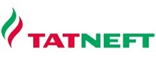 ЗАЯВЛЕНИЕ О ПОЛИТИКЕ ПАО «ТАТНЕФТЬ» ИМ. В.Д. ШАШИНАВ ОБЛАСТИ ПРОМЫШЛЕННОЙ БЕЗОПАСНОСТИ МиссияОбеспечение поступательного развития Компании в статусе одного из крупнейших вертикально-интегрированных российских производителей нефти и газа, продуктов нефтегазопереработки и нефтегазохимии на основе эффективного управления активами акционеров, рационального использования природных ресурсов и корпоративной социальной ответственности.Компания проводит всестороннюю политику, направленную на обеспечение безопасности работ, предупреждение аварий и инцидентов, сохранение жизни и здоровья людей.Наши целиСоздание безопасных условий труда, направленных на сохранение жизни и здоровья работников ПАО «Татнефть» и подрядных организаций.Обеспечение безопасной эксплуатации оборудования, зданий и сооружений, а также снижение риска аварий на опасных производственных объектах (далее – ОПО).Предотвращение аварий, инцидентов, травматизма, профессиональных заболеваний и несчастных случаев на объектах Компании.Снижение рисков в области промышленной безопасности (далее - ПБ) на основе развития и внедрения системы управления рисками.Систематическое выявление и предотвращение возникновения обстоятельств аварий и инцидентов, возможной угрозы здоровью, жизни и безопасности.Развитие культуры безопасности, поощрение активной позиции персонала в отношении предупреждения аварий, инцидентов, травматизма и профессиональных заболеваний.Для достижения поставленных целей руководство ПАО «Татнефть» им. В.Д. Шашина обязуется:выполнять требования законодательства Российской Федерации, а также применимых международных стандартов, норм и практик в области ПБ, добровольно принятых обязательств, включая положения принципов и целей устойчивого развития;постоянно совершенствовать систему управления в области ПБ для обеспечения эффективного и устойчивого развития Компании;обеспечивать соответствие системы управления в области ПБ требованиям российского законодательства, а также международного стандарта ISO 45001:2018 и Политики ПАО «Татнефть» в области интегрированной системы менеджмента;создавать условия для участия работников всех уровней в обеспечении функционирования и постоянного улучшения системы управления ПБ, содействовать и поощрять их вовлечение в процесс развития системы управления;осуществлять идентификацию, оценку опасностей и рисков в области ПБ и их снижение;обеспечивать комплексное решение задач по ПБ путём составления и реализации программ и мероприятий, направленных на повышение устойчивости работы ОПО, а также минимизацию негативного воздействия на жизнь и здоровье населения в районах ведения хозяйственной деятельности;осуществлять комплекс мероприятий по предупреждению травматизма и аварийных ситуаций;осуществлять производственный контроль на всех уровнях и во всех подразделениях Компании в соответствии с законодательными требованиями, лучшими российскими и международными практиками и опытом;обеспечивать и поддерживать деятельность в области ПБ всеми необходимыми ресурсами (кадровыми, финансовыми, материальными и др.);обеспечивать высокий уровень компетентности всех работников ПАО «Татнефть» в области ПБ;вести среди работников пропаганду культуры безопасности, ответственности за собственную безопасность и безопасность окружающих;проводить консультации с работниками ОПО и их представителями по обеспечению ПБ, содействуя инициативам и поощряя выполнение установленных требований;обеспечивать открытость перед заинтересованными сторонами и раскрытие информации в области ПБ, осуществлять регулярное взаимодействие со всеми заинтересованными сторонами;обеспечить своевременное и адекватное реагирование на внешние угрозы, включая природные и эпидемиологические;требовать соблюдения требований ПБ от подрядчиков (субподрядчиков), выполняющих работы в интересах ПАО «Татнефть».Руководство ПАО «Татнефть» им. В.Д. Шашина берёт на себя ответственность за реализацию настоящего Заявления о Политике и требует реализации положений настоящего документа каждым работником на своём рабочем месте в рамках исполнения трудовых функций.Генеральный директорПАО «Татнефть» им. В.Д. Шашина									Н.У. МагановНастоящее Заявление о политике имеет регистрационный номер ЕРБ 2083-2022 и введено в действие приказом ПАО «Татнефть № 51 от 04.02.2022г.